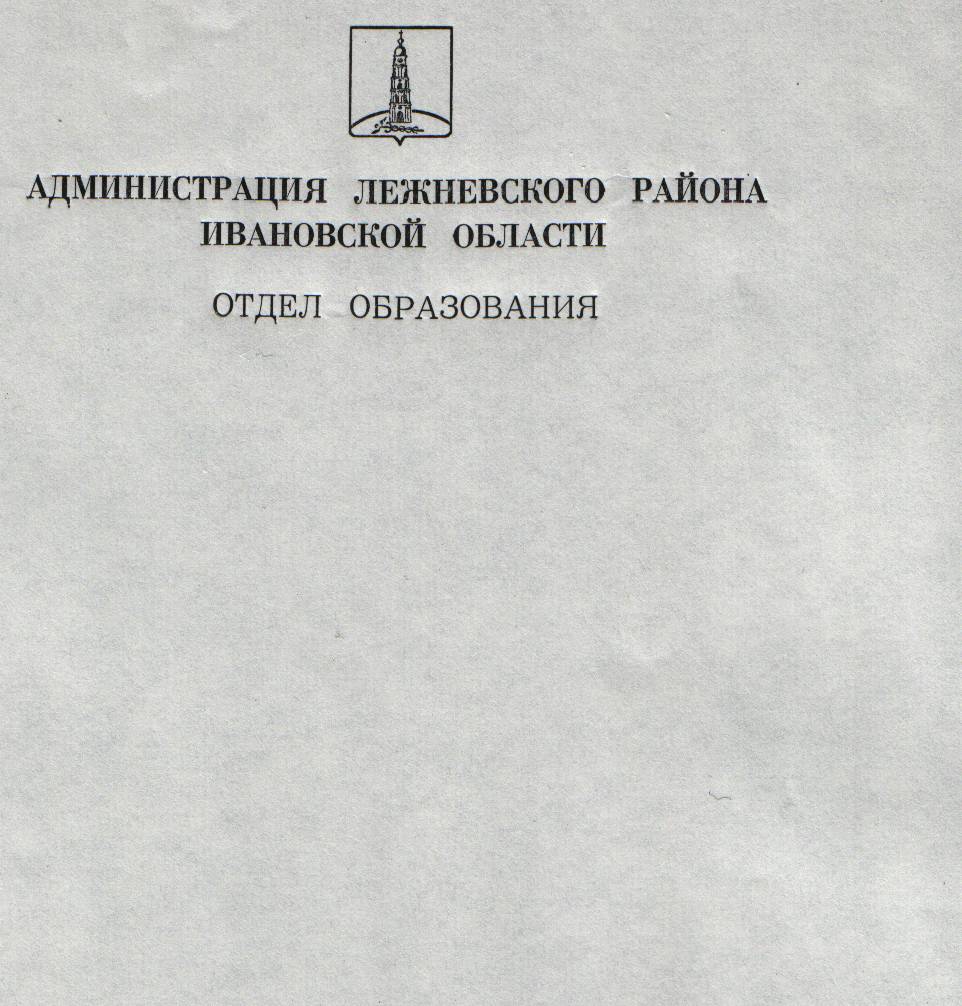 Муниципальное бюджетное общеобразовательное учреждение Ново-Горкинская средняя школа МБОУ Ново-Горкинская СШ Лежневского района Ивановской области                         Тел.\факс (49357)28-367Электронный адрес: Novgork-schkol@yandex.ruПриказ                     От 10.09.2021г.                                        № 159-оО формировании подразделения юных инспекторов движения   (ЮИД)В соответствии  с планом учебно-воспитательной работы школы и в целях пропаганды безопасного поведения обучающихся и соблюдения обучающимися правил дорожного движения ПРИКАЗЫВАЮ:1.Сформировать подразделение  ЮИД на 2021-2022 учебный год в следующем составе:Закорюкин Владимир – командир отрядаКиселева ТатьянаКраснов ИванКремлева АннаКурочкин ВладиславКурчаева КаринаКузнецов ДаниилМорозова ЕкатеринаСофронов АлексейСушина ДарьяСысуев ВалерийТюрина КаринаЧетверикова НастяШлыкова Анна2. Назначить руководителем отряда Орлова О.В.., преподавателя- организатора ОБЖ.3. Контроль за исполнением возложить на заместителя директора по ВР Кузнецову Е.Ю.Директор	школы:	                                                      Д.А.Лебедев 